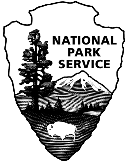 Volunteer Job Hazard Analysis (JHA)Volunteer Job Hazard Analysis (JHA)Volunteer Job Hazard Analysis (JHA)Volunteer Job Hazard Analysis (JHA)Volunteer Job Hazard Analysis (JHA)Position:Specialized Historical Support TeamDivision:Visitor ServicesVisitor ServicesWork Activity:Education, interpretationPrepared by:Rebecca George, 8-10-2021Rebecca George, 8-10-2021Supervisor:Michael ChambersApproved by:Date of Last Revision:9-14-2021Notes:Volunteers will be instructed about safety measures and protocol and receive training and information regarding historical content, performance techniques, and characterization.Volunteers will be instructed about safety measures and protocol and receive training and information regarding historical content, performance techniques, and characterization.TASK/PROCEDURETASK/PROCEDUREHAZARDSHAZARDSSAFE JOB PROCEDURESExposure to the elementsExposure to the elementsExtreme exposure to the sun can cause sunburn, dehydration, heat exhaustion, or sunstrokeExtreme exposure to the sun can cause sunburn, dehydration, heat exhaustion, or sunstrokeAlways wear a hat when out in direct sunlight. Wear sunscreen and long sleeves.Drink plenty of fluids, preferably water. Know the signs of sunstroke, dehydration, and heat exhaustion.Standing for long periods of timeStanding for long periods of timeSubject to muscle strain, soreness, lower back, and leg painSubject to muscle strain, soreness, lower back, and leg painTake breaks.Sit down when prudent.Pace work appropriately.Wear comfortable and supportive shoes.Heavy lifting and bending overHeavy lifting and bending overHeavy lifting and bending over repeatedly can cause back painHeavy lifting and bending over repeatedly can cause back painBend at the knees, use legs to lift, rather than your back.Don’t overdo it, know limits.Get help if something is too heavy or out of reach.Working around other people during the Covid-19 pandemicWorking around other people during the Covid-19 pandemicContracting and/or spreading Covid-19, particularly if unvaccinatedContracting and/or spreading Covid-19, particularly if unvaccinatedWear a mask.Practice social distancing (6 feet) in the workspace.  Avoid touching your eyes, nose, or mouth.Wash hands often with soap and water. Wash your hands for a min. of 20 seconds. Alcohol-based hand sanitizer can be used where soap & water are not readily available.Clean & disinfect frequently touched objects and surfaces.  